PENUNJUKAN DOSEN PEMBIMBING INTERNAL MAGANG INDUSTRIMohon bantuan Bapak/Ibu, Nama			: ________________________________________________________________Untuk menjadi dosen pembimbing internal Magang Industri mahasiswa berikut ini :Lokasi magang :Topik / case study yang dikerjakan di perusahaan:____________________________________________________________________________________________________________________________________________________________________________________________________________________________________________________________________________________________________________________________________________________Relevansi dengan mata kuliah: No. urut menunjukkan tingkat relevansi__________________________________________________________________________________________________________________________________________________________________________________________________________________________________________Waktu pelaksanaan magang:Selama  1 / 2 / 3 / 6 bulan*, sejak tanggal : _____________________ s.d ___________________Laporan magang diserahkan selambatnya tanggal : ___________________________________________* lingkari salah satuSurabaya, _________________________Kaprodi S1,(	Dr. Adithya Sudiarno, S.T., M.T )LEMBAR KONSULTASI MAGANG INDUSTRI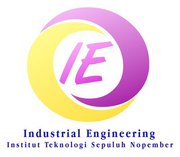 DEPARTEMEN TEKNIK INDUSTRI - ITSNRP			: ____________________Nama mahasiswa	: ___________________________________________________________Periode magang	: ____________________ s.d __________________Nama Perusahaan	: _________________________________________________________LEMBAR PENILAIAN MAGANG INDUSTRI PEMBIMBING EKSTERNAL(Mohon diserahkan kepada mahasiswa dalam amplop tertutup)Periode waktu magang : _____________________ s.d _______________________ Topik magang :____________________________________________________________________________________________________________________________________________________________________________________________________________________________________________________________________________________________________________________________________________________Memperoleh nilai* sbb:Komponen penilaian 1Komponen penilaian 2serta tidak mempunyai tanggungan apapun di perusahaan.Masukan / saran  selama mahasiswa ybs melaksanakan magang (jika ada):* Skala nilai: FORMULIR PENDAFTARAN MAGANG MAHASISWAFORMULIR PENDAFTARAN MAGANG MAHASISWAFORMULIR PENDAFTARAN MAGANG MAHASISWAFORMULIR PENDAFTARAN MAGANG MAHASISWAFORMULIR PENDAFTARAN MAGANG MAHASISWAFORMULIR PENDAFTARAN MAGANG MAHASISWAFORMULIR PENDAFTARAN MAGANG MAHASISWAFORMULIR PENDAFTARAN MAGANG MAHASISWAFORMULIR PENDAFTARAN MAGANG MAHASISWAFORMULIR PENDAFTARAN MAGANG MAHASISWAFORMULIR PENDAFTARAN MAGANG MAHASISWAFORMULIR PENDAFTARAN MAGANG MAHASISWAFORMULIR PENDAFTARAN MAGANG MAHASISWAFORMULIR PENDAFTARAN MAGANG MAHASISWAFORMULIR PENDAFTARAN MAGANG MAHASISWAFORMULIR PENDAFTARAN MAGANG MAHASISWAFORMULIR PENDAFTARAN MAGANG MAHASISWAFORMULIR PENDAFTARAN MAGANG MAHASISWAFORMULIR PENDAFTARAN MAGANG MAHASISWAFORMULIR PENDAFTARAN MAGANG MAHASISWAFORMULIR PENDAFTARAN MAGANG MAHASISWADEPARTEMEN TEKNIK INDUSTRIDEPARTEMEN TEKNIK INDUSTRIDEPARTEMEN TEKNIK INDUSTRIDEPARTEMEN TEKNIK INDUSTRIDEPARTEMEN TEKNIK INDUSTRIDEPARTEMEN TEKNIK INDUSTRIDEPARTEMEN TEKNIK INDUSTRIDEPARTEMEN TEKNIK INDUSTRIDEPARTEMEN TEKNIK INDUSTRIDEPARTEMEN TEKNIK INDUSTRIDEPARTEMEN TEKNIK INDUSTRIDEPARTEMEN TEKNIK INDUSTRIDEPARTEMEN TEKNIK INDUSTRIDEPARTEMEN TEKNIK INDUSTRIDEPARTEMEN TEKNIK INDUSTRIDEPARTEMEN TEKNIK INDUSTRIDEPARTEMEN TEKNIK INDUSTRIDEPARTEMEN TEKNIK INDUSTRIDEPARTEMEN TEKNIK INDUSTRIDEPARTEMEN TEKNIK INDUSTRIDEPARTEMEN TEKNIK INDUSTRIBiodata MahasiswaBiodata MahasiswaBiodata MahasiswaBiodata MahasiswaNRP:Nama MahasiswaNama MahasiswaNama MahasiswaNama Mahasiswa:Semester / IPK*Semester / IPK*Semester / IPK*Semester / IPK*:* sesuai transkrip* sesuai transkrip* sesuai transkrip* sesuai transkrip* sesuai transkripSKS tempuh / lulus*SKS tempuh / lulus*SKS tempuh / lulus*SKS tempuh / lulus*:* sesuai transkrip* sesuai transkrip* sesuai transkrip* sesuai transkrip* sesuai transkripNo. Telepon / hpNo. Telepon / hpNo. Telepon / hpNo. Telepon / hp:EmailEmail:Data Perusahaan yang ditujuData Perusahaan yang ditujuData Perusahaan yang ditujuData Perusahaan yang ditujuData Perusahaan yang ditujuData Perusahaan yang ditujuNama PerusahaanNama PerusahaanNama PerusahaanNama Perusahaan:Alamat PerusahaanAlamat PerusahaanAlamat PerusahaanAlamat Perusahaan:No. telepon perusahaanNo. telepon perusahaanNo. telepon perusahaanNo. telepon perusahaanNo. telepon perusahaan:Website perusahaanWebsite perusahaanWebsite perusahaanWebsite perusahaan:Periode waktu magangPeriode waktu magangPeriode waktu magangPeriode waktu magangPeriode waktu magangDurasi magangDurasi magangDurasi magangDurasi magangDurasi magang:122366bulan **bulan **bulan **bulan **bulan **** lingkari salah satu** lingkari salah satu** lingkari salah satu** lingkari salah satu** lingkari salah satuTanggal pelaksanaanTanggal pelaksanaanTanggal pelaksanaanTanggal pelaksanaanTanggal pelaksanaan:s.ds.dTopik / case study yang akan dikerjakan di perusahaanTopik / case study yang akan dikerjakan di perusahaanTopik / case study yang akan dikerjakan di perusahaanTopik / case study yang akan dikerjakan di perusahaanTopik / case study yang akan dikerjakan di perusahaanTopik / case study yang akan dikerjakan di perusahaanTopik / case study yang akan dikerjakan di perusahaanTopik / case study yang akan dikerjakan di perusahaanTopik / case study yang akan dikerjakan di perusahaanTopik / case study yang akan dikerjakan di perusahaanTopik / case study yang akan dikerjakan di perusahaanTopik / case study yang akan dikerjakan di perusahaanTopik / case study yang akan dikerjakan di perusahaanTopik / case study yang akan dikerjakan di perusahaanTopik / case study yang akan dikerjakan di perusahaanTopik / case study yang akan dikerjakan di perusahaanInformasi magang diperoleh melaluiInformasi magang diperoleh melaluiInformasi magang diperoleh melaluiInformasi magang diperoleh melaluiInformasi magang diperoleh melaluiInformasi magang diperoleh melaluiInformasi magang diperoleh melaluiInformasi magang diperoleh melalui:::Institusi / JurusanInstitusi / JurusanInstitusi / JurusanInstitusi / JurusanInstitusi / JurusanInstitusi / JurusanMandiriMandiriMandiriMenyetujui,Menyetujui,Menyetujui,Surabaya, _____________________Surabaya, _____________________Surabaya, _____________________Surabaya, _____________________Surabaya, _____________________Surabaya, _____________________Surabaya, _____________________Surabaya, _____________________Kepala Program Studi S1,Kepala Program Studi S1,Kepala Program Studi S1,Kepala Program Studi S1,Kepala Program Studi S1,Mahasiswa,Mahasiswa,Mahasiswa,Mahasiswa,Mahasiswa,Dr. Adithya Sudiarno, S.T, M.TDr. Adithya Sudiarno, S.T, M.TDr. Adithya Sudiarno, S.T, M.TDr. Adithya Sudiarno, S.T, M.TDr. Adithya Sudiarno, S.T, M.TDr. Adithya Sudiarno, S.T, M.T________________________________________________________________________________________________________________________________________________________________________________________________________________________________________________Lampiran yang disertakanLampiran yang disertakanLampiran yang disertakanLampiran yang disertakanLampiran yang disertakan:Proposal magangProposal magangProposal magangProposal magangProposal magangProposal magangProposal magangProposal magangTranskrip nilai (terbaru)Transkrip nilai (terbaru)Transkrip nilai (terbaru)Transkrip nilai (terbaru)Transkrip nilai (terbaru)Transkrip nilai (terbaru)Transkrip nilai (terbaru)Transkrip nilai (terbaru)Transkrip nilai (terbaru)Transkrip nilai (terbaru)NRPNAMA MAHASISWANAMA PERUSAHAANALAMAT PERUSAHAANKONSULTASIKETANGGALURAIAN KONSULTASI1Paraf : _____________2Paraf : _____________3Paraf : _____________4Paraf : _____________5Paraf : _____________6Paraf : _____________7Paraf : _____________8Paraf : _____________9Paraf : _____________10Paraf : _____________NRPNAMA MAHASISWANama Penilai Tanda tangan & stempel PerusahaanJabatan : _________________________________Tanggal Penilaian : ______________________A=81 – 100  C=51 – 60AB=71 – 80 D=41 – 50B=66 – 70 E=0 – 40 BC=61 – 65 